ANEXA Nr. 5.E 
la procedurăConținutul-cadru al memoriului de prezentareDenumirea proiectului:‚‚REALIZARE PISTE PENTRU BICILETE IN COMUNA HULUBESTI, JUDETUL DAMBOVITA”II. Titular:- numele;Comuna HULUBESTI, judetul Dambovita- adresa poștală;strada: Primariei, sat HULUBESTI- numărul de telefon, de fax și adresa de e-mail, adresa paginii de internet;Telefon: 0245 708 600Fax:  0245 708 600Cod poştal: 137145E-mail: primaria.hulubesti@yahoo.com- numele persoanelor de contact:CURSUREANU Ion, in calitate de Primar al comunei HULUBESTI, judetul Dambovita, avand urmatoarele date de identificare personala prin: ....., seria ......, nr. ............, emisa de SPCLEP ............., cu adresa in sat ...........................................................................• Primar al Comunei HULUBESTI;IxI responsabil pentru protecția mediului.III. Descrierea caracteristicilor fizice ale întregului proiect:a) un rezumat al proiectului;se executa lucrari de terasamente la platforma pistelor pentru biciclete la cotele proiectate, inclusiv asigurarea  scurgerii apelor pe timpul lucrarilor.se vor executa lucrarile de infrastructura pentru pistele de biciclete;se vor executa lucrarile de suprastructura pentru pistele de biciclete;incadrare pistelor pentru biciclete cu borduri prefabricate din beton 10x15 cm;se vor realiza 2 zone de parcaj pentru biciclete prevazuta cu rastel;pentru asigurarea vizibilatii pe timp de noapte in capetele pistelor vor fi montati stalpi de iluminat prevazuti cu panouri fotovoltaice si lampi de semaforizare (avertizare);se vor executa lucrari de semnalizare orizontala si verticala.c) valoarea investiției;d) perioada de implementare propusă;Cornform graficului de executie, ce se poate gasi detaliat in cele ce urmeaza, durata de realizare a investitiei va fi de 4 luni pentru realizarea propriu-zisa a lucrarilor de exuctie.e) planșe reprezentând limitele amplasamentului proiectului, inclusiv orice suprafață de teren solicitată pentru a fi folosită temporar (planuri de situație și amplasamente);Anexate la prezentul conform borderou de piese desenate:Plan de incadrare in zona                                              scara 1:10.000         PIZ-01Plan de situatie					scara 1:500	         PS-01 - PS-11f) o descriere a caracteristicilor fizice ale întregului proiect, formele fizice ale proiectului (planuri, clădiri, alte structuri, materiale de construcție și altele).Se prezintă elementele specifice caracteristice proiectului propus:- profilul și capacitățile de producție;Suprafetele afectate de lucrarile aferente proiectului se desfasoara pe o suprafata totala de aproximativ 5.220,00 mp- descrierea instalației și a fluxurilor tehnologice existente pe amplasament (după caz);Nu este cazul.- descrierea proceselor de producție ale proiectului propus, în funcție de specificul investiției, produse și subproduse obținute, mărimea, capacitatea;Traseul în planIn plan, traseul pistelor de biciclete urmăreşte traseul existent al drumului din comuna Hulubesti. Lucrările proiectate se vor executa până la limita lucrărilor prevăzute in planul de situatie proiectat anexat.Pistea pentru biciclete se vor amenaja pe o lungime de 1.922,57 m cu doua benzi de circulatie, cu circulatia in ambele sensuri.Profilul longitudinal  In profil longitudinal s-a urmarit respectarea reliefului existent al amplasamentului. Declivitatile in profil longitudinal au valori mici si medii cuprinse intre 0.1 % - 11%. Profilul  transversal Panta in profil transversal pentru pista de biciclete va fi de 2,00 %, facilitand astfel scurgerea apelor.Pista pentru biciclete va avea latimea totala de 2.70 m si va fi incadrata cu borduri prefabricate din beton 10x15 cm.Scurgerea apelorScurgerea apelor se va realiza prin itermediul pantelor longitudinale si a pantelor transversale catre terenul natural.Structura rutieraPentru amenajarea pistelor pentru biciclete s-a adoptat urmatoarea structura rutiera:6 cm strat de uzura din BA16 rul 50/70 conform AND 605;12 cm strat de fundatie din piatra sparta conform SR EN 13242+A1;15 cm strat de fundatie din balast conform SR EN 13242+A1.Parcari pentru bicicleteIn vederea asigurarii zonelor de parcaj pentru biciclete au fost prevazute 2 parcari cu lungimea de 6.00 m si latimea de 2.00 m, prevazute cu rastel. 	Platformele destinate zonelor de parcaj vor fi incadrate cu borduri prefabricate din beton 10x15 cm si vor avea urmatoarea structura rutiera:6 cm strat de uzura din BA16 rul 50/70 conform AND 605;12 cm strat de fundatie din piatra sparta conform SR EN 13242+A1;15 cm strat de fundatie din balast conform SR EN 13242+A1.Masuri de siguranta traficuluiSemnalizari si marcajeSe vor respecta prevederile SR 1848/7-2015.O proiectare atenta a sistemului de semnalizare si marcaje concura la sporirea sigurantei circulatieiUn capitol al acestui proiect se va referi la realizarea semnalizarii de informare si orientare.Se va asigura semnalizarea si marcajul corespunzator punctului de lucru pe timpul executiei lucrarilor, ( conform Ordinului MT/MI/411/1112/2000, se vor monta parapete grele pe amplasamente provizorii in zonele afectate) iar la finalizarea acestora se va asigura semnalizarea si marcajul final.Proiectarea sistemului de semnalizare si marcaje trebuie facuta atat pentru traseul studiat cat si pentru caile de comunicatii rutiere care il intersecteaza, cu acces la acesta, urmarindu-se respectarea prevederilor SR 1848-1,2,3/ 2011.Semnalizarea orizontalaO componenta principala a sistemului de orientare si dirijare a traficului auto o constituie marcajele realizate pe suprafata pistei pentru biciclete.In acest proiect au fost detaliate si vom departaja aceste lucrari in functie de rolul pe care acestea le au in dirijarea si orientarea circulatiei: marcaje longitudinale, marcaje transversale diverse. Cu aceste marcaje se va realiza separarea sensurilor de circulatie, delimitarea benzilor de circulatie pentru pistele pentru biciclete.Semnalizare rutieraSe va realiza semnalizarea rutiera pe intreaga lungime a proiectului conform prevederilor SR 1848 – 1 –   2011 si SR 1848 – 7 – 2015 pentru realizarea marcajelor.Se vor realiza marcaje longitudinale de separare a sensurilor de circulatie.Se recomanda folosirea de vopsele cu microbile pentru o mai buna vizibilitate pe timp de noapte.Vopseaua utilizata pentru realizarea marcajelor trebuie sa aiba in proprietate antiderapante reflectorizante si sa aiba o durata de viata cat mai ridicata (rezistente la uzura).Semnalizarea verticalaSistemul de semnalizare pe verticala se va studia cu atentie pentru a avea o concordanta intre acesta si la sistemul de marcare orizontala, pentru a nu creea confuzii si interpretari gresite, pentru a fi citit cu usurinta atat pe timp de zi cat si pe timp de noapte.Realizarea unei semnalizari verticale eficiente trebuie sa cuprinda indicatoare de avertizare, de obligativitate si indicatoare de informare si orientare. 	Toate materialele utilizate vor fi agrementate conform HGR 766/1997 si cele care nu sunt agrementate vor fi insotite de Certificate de Calitate.Echiparea si dotarea specifica functiunii propusePentru asigurarea vizibilatii pe timp de noapte vor fi montati stalpi de iluminat prevazuti cu panouri fotovoltaice si lampi de semaforizare (avertizare) in ambele capete ale tronsonului de pista pentru biciclete.  A fost prevazut a se monta 4 stalpi de iluminat prevazuti cu panouri fotovoltaice si 2 lampi de semaforizare (avertizare).Masuri de siguranta traficuluiSemnalizari si marcajeSe vor respecta prevederile SR 1848/7-2015.O proiectare atenta a sistemului de semnalizare si marcaje concura la sporirea sigurantei circulatieiUn capitol al acestui proiect se va referi la realizarea semnalizarii de informare si orientare.Se va asigura semnalizarea si marcajul corespunzator punctului de lucru pe timpul executiei lucrarilor, ( conform Ordinului MT/MI/411/1112/2000, se vor monta parapete grele pe amplasamente provizorii in zonele afectate) iar la finalizarea acestora se va asigura semnalizarea si marcajul final.Proiectarea sistemului de semnalizare si marcaje trebuie facuta atat pentru traseul studiat cat si pentru caile de comunicatii rutiere care il intersecteaza, cu acces la acesta, urmarindu-se respectarea prevederilor SR 1848-1,2,3/ 2011.Semnalizare rutieraSe va realiza semnalizarea rutiera pe intreaga lungime a proiectului conform prevederilor SR 1848 – 1 –   2011 si SR 1848 – 7 – 2015 pentru realizarea marcajelor.Se vor realiza marcaje transversale diverse pentru marcarea pistelor pentru biciclete si pentru infiintarea trecerilor de pietoni prevazute la cele doua capete ale tronsonului pe care urmeaza a fi realizate psitele pentru biciclete.Se recomanda folosirea de vopsele cu microbile pentru o mai buna vizibilitate pe timp de noapte.Vopseaua utilizata pentru realizarea marcajelor trebuie sa aiba in proprietate antiderapante reflectorizante si sa aiba o durata de viata cat mai ridicata (rezistente la uzura).Semnalizarea verticalaSistemul de semnalizare pe verticala se va studia cu atentie pentru a avea o concordanta intre acesta si la sistemul de marcare orizontala, pentru a nu creea confuzii si interpretari gresite, pentru a fi citit cu usurinta atat pe timp de zi cat si pe timp de noapte.Realizarea unei semnalizari verticale eficiente trebuie sa cuprinda indicatoare de avertizare, de obligativitate si indicatoare de informare si orientare. 	Toate materialele utilizate vor fi agrementate conform HGR 766/1997 si cele care nu sunt agrementate vor fi insotite de Certificate de Calitate.Toate materialele utilizate vor fi agrementate conform HGR 766/1997 si cele care nu sunt agrementate vor fi insotite de Certificate de Calitate.Lucrari de protectia mediuluiInvestiția nu presupune impact semnificativ asupra mediului, materialele asfaltice putând fi atent gestionate și manipulate.La depozitarea carburanților și alimentarea cu carburant a utilajelor, se vor lua masuri speciale pentru a nu exista scurgeri care sa afecteze apele de suprafața sau apele freatice prin infiltrare.Procesul tehnologic de execuție va afecta locuințele din zona.Zgomotul dezvoltat în zona de lucru, va duce la creșterea nivelului de zgomot în zona din jurul zonei de execuție a lucrărilor pe o perioada scurta de timp.Emisiile de noxe pot avea unele efecte asupra lucrărilor, care se manifesta doar local și sunt curente pentru o activitate ca aceasta (tip șantier).Analizând posibilul impact negativ al procesului tehnologic de execuție asupra factorilor de mediu, se poate afirma ca sănătatea populației din zona nu va fi afectata de execuția lucrărilor și nu vor fi introduse efecte negative suplimentare asupra solului, drenajului, microclimatului, apelor de suprafața, vegetației, faunei sau din punct de vedere al zgomotului și peisajului.Nu vor fi afectate obiective de interes cultural sau istoric. Prin executarea lucrărilor vor apărea unele influente favorabile asupra factorilor de mediu, cat și din punct de vedere economic și social.Influenta asupra factorilor de mediu se va datora eliminării emisiei diverselor noxe din zona amplasamentului, ceea ce va avea un efect pozitiv asupra mediului înconjurător.În ansamblu, se poate aprecia ca din punct de vedere al mediului ambiant, lucrările ce fac obiectul prezentului proiect, nu vor introduce disfuncționalități suplimentare fata de situația actuala, ci dimpotrivă vor avea un efect pozitiv.După realizarea lucrărilor proiectate se vor reface toate suprafețele de teren afectate, iar deșeurile rezultate, se vor elimina de către executantul lucrării în locuri special amenajate și puse la dispoziție de beneficiar. La proiectare, execuție și în exploatarea construcțiilor din prezenta documentație se vor respecta  prevederile legii protecției mediului nr. 137/95 din 2000 și legea 107/1996 privind protecția apelor, de asemenea se vor avea în vedere prevederile legislației specifice în vigoare.- materiile prime, energia și combustibilii utilizați, cu modul de asigurare a acestora;Toate materialele care se vor utiliza atit la constructia cit si la intretinera drumurilor din prezentul proiect, nu sint periculoase pentru sanatate oamenilor, daca acestea sint fabricate si puse in opera in conformitate cu certificatele de calitate si conformitate precum si daca se respecta intocmai prevederile privind protectia muncii sau instructiunile date de fabricant in conformitate cu legislatia nationala. Materialele folosite vor respecta urmatoarele normative:SR EN 13242+A1:2008: Agregate din materiale nelegate sau legate hidraulic pentru utilizare în inginerie civilă şi în construcţii de drumuri;SR EN 13285:2011: Amestecuri de agregate nelegate. Specificatii.SR EN 12620+A1:2008: Agregate pentru beton;STAS 6400-84 : Lucrări de drumuri. Straturi de bază şi de fundaţie. Condiţii tehnice generale de calitate.SR EN 13108-1:2006/AC:2008 - Mixturi asfaltice. Specificaţii pentru materiale. Partea 1: Betoane asfaltice.SR EN 13108-21:2006/AC:2009 - Mixturi asfaltice. Specificaţii pentru materiale. Partea 21: Controlul producţiei în fabrică.- racordarea la rețelele utilitare existente în zonă;Nu este cazul.- descrierea lucrărilor de refacere a amplasamentului în zona afectată de execuția investiției;Toate deseurile materiale vor fi evacuate din santier si depoziate corect, conform legislatiei Romanesti/UE.La finalizarea lucrărilor, Constructorul trebuie să elimine de pe şantier toate materialele şi echipamentele care nu fac parte din lucrările permanente, inclusiv toate facilităţile temporare, panourile, gardurile, barăcile şi să lase constructia şi întreaga zona în condiţii de siguranţă şi curăţenie.- căi noi de acces sau schimbări ale celor existente;Nu este cazul.- resursele naturale folosite în construcție și funcționare;BalastPiatra spartaNisipcribluri- metode folosite în construcție/demolare;- consolidarea elementelor, subansamblurilor sau a ansamblului structural;- protejarea, repararea elementelor nestructurale;- intervenţii de protejare/conservare a elementelor naturale şi antropice existente valoroase, după caz;- demolarea parţială a unor elemente structurale/ nestructurale, cu/fără modificarea configuraţiei şi/sau a funcţiunii existente;- introducerea unor elemente structurale/nestructurale suplimentare;- planul de execuție, cuprinzând faza de construcție, punerea în funcțiune, exploatare, refacere și folosire ulterioară;- relația cu alte proiecte existente sau planificate;Structurile institutionale implicate in proiect sunt Primaria HULUBESTI ca investitior si ca beneficiar direct.- detalii privind alternativele care au fost luate în considerare;Solutiile adoptate pentru realizarea obiectivelor ce fac obiectul prezentului proiect, sunt dupa cum urmeaza:Solutia I6 cm strat de uzura din BA16 rul 50/70 conform AND 605;12 cm strat de fundatie din piatra sparta conform SR EN 13242+A1;15 cm strat de fundatie din balast conform SR EN 13242+A1.		Solutia IIPavele autoblocante in grosime de 6 cm3 cm nisip pilonat;12 cm strat de fundatie din piatra sparta conform SR EN 13242+A1;15 cm strat de fundatie din balast conform SR EN 13242+A1.Din punct de vedere tehnic si economic se recomanda Solutia 1. Aceasta solutie se preteaza specificului lucrarilor, materialelor din zona si solutiilor tehnice aplicate in ultima perioada pe lucrari similare. Totodata solutia are o viteza mai mare de executie iar din experienta ultimelor contracte similare este mai economica din punct de vedere financiar.- alte activități care pot apărea ca urmare a proiectului (de exemplu, extragerea de agregate, asigurarea unor noi surse de apă, surse sau linii de transport al energiei, creșterea numărului de locuințe, eliminarea apelor uzate și a deșeurilor);Se va avea in vedere Îndepărtarea imediată a deşeurilor rezultate din execuţia obiectivelor proiectate;Toate deseurile materiale vor fi evacuate din santier si depoziate corect, conform legislatiei Romanesti/UE.- alte autorizații cerute pentru proiect.Conform cerintelor prevazute in Certificat de Urbanism nr. 49 din 17.10.2023, anexat la prezentul memoriu.IV. Descrierea lucrărilor de demolare necesare:- planul de execuție a lucrărilor de demolare, de refacere și folosire ulterioară a terenului;- descrierea lucrărilor de refacere a amplasamentului;- căi noi de acces sau schimbări ale celor existente, după caz;- metode folosite în demolare;Nu este cazul- detalii privind alternativele care au fost luate în considerare;- alte activități care pot apărea ca urmare a demolării (de exemplu, eliminarea deșeurilor).Se va avea in vedere Îndepărtarea imediată a deşeurilor rezultate din execuţia obiectivelor proiectate;Toate deseurile materiale vor fi evacuate din santier si depoziate corect, conform legislatiei Romanesti/UEV. Descrierea amplasării proiectului:- distanța față de granițe pentru proiectele care cad sub incidența Convenției privind evaluarea impactului asupra mediului în context transfrontieră, adoptată la Espoo la 25 februarie 1991, ratificată prin Legea nr. 22/2001, cu completările ulterioare;- Zonele studiate sunt amplasate in intravilanul  comunei Hulubesti, judetul Dambovita.-	Terenul ce face obiectul prezentei documentatii este in proprietatea comunei Hulubesti.- Infiintarea pistei de biciclete va asigura legatura riveranilor cu ajutorul transportului nemotorizat, intre satul Magura, satul Butoiul de Jos si satul Valea Dadei, asigurand, totodata, si legatura din DC97 si DJ702A.Distanta cea mai mica fata de cea mai apropiata arie protejata este de cca 14.900m pe directia Sud fata de situl „Lunca Mijlocie a Argesului”, cod ROSPA0161.- localizarea amplasamentului în raport cu patrimoniul cultural potrivit Listei monumentelor istorice, actualizată, aprobată prin Ordinul ministrului culturii și cultelor nr. 2.314/2004, cu modificările ulterioare, și Repertoriului arheologic național prevăzut de Ordonanța Guvernului nr. 43/2000 privind protecția patrimoniului arheologic și declararea unor situri arheologice ca zone de interes național, republicată, cu modificările și completările ulterioare;Nu este cazul.- hărți, fotografii ale amplasamentului care pot oferi informații privind caracteristicile fizice ale mediului, atât naturale, cât și artificiale, și alte informații privind: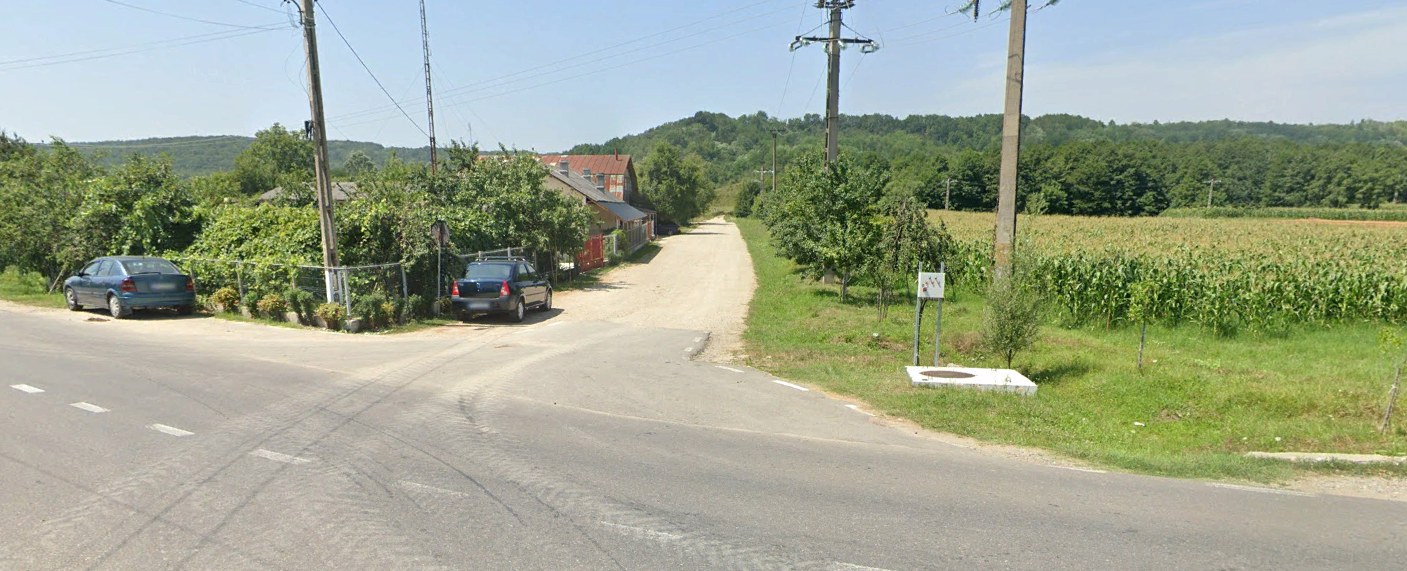 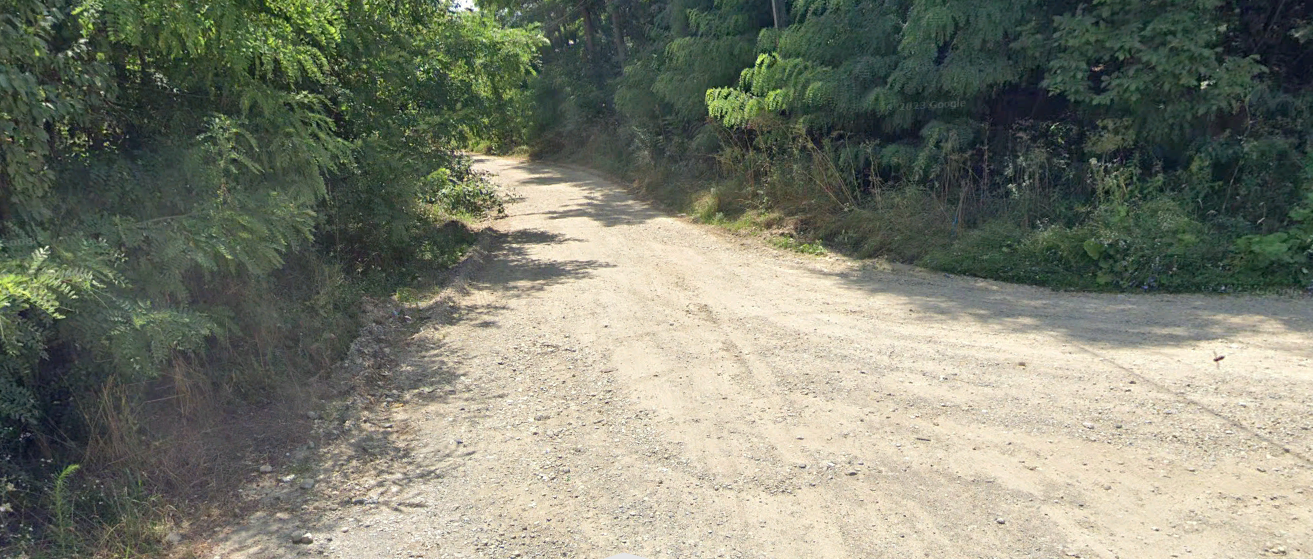  folosințele actuale și planificate ale terenului atât pe amplasament, cât și pe zone adiacente acestuia;Lucrarile  din prezentul proiect se desfasoara in extravilanul satului HULUBESTI, fiind concepute astfel incat sa pastreze cat mai fidel amplasamnetul actual al drumului, facand parte integral din domeniul public nefiind cazul de exproprieri si nefiind afectate proprietatile private. politici de zonare și de folosire a terenului; arealele sensibile;- coordonatele geografice ale amplasamentului proiectului, care vor fi prezentate sub formă de vector în format digital cu referință geografică, în sistem de proiecție națională Stereo 1970;- detalii privind orice variantă de amplasament care a fost luată în considerare.VI. Descrierea tuturor efectelor semnificative posibile asupra mediului ale proiectului, în limita informațiilor disponibile:A. Surse de poluanți și instalații pentru reținerea, evacuarea și dispersia poluanților în mediu:a) protecția calității apelor:- sursele de poluanți pentru ape, locul de evacuare sau emisarul;apele uzate tehnologic şi apele menajere din baza de producţie;apele pluviale încărcate cu poluanţi din platformele bazei de producţie;- stațiile și instalațiile de epurare sau de preepurare a apelor uzate prevăzute;Colectarea apelor uzate tehnologic şi a apelor pluviale din baza de producţie (staţia de betoane şi staţia de mixture asfaltice) şi descărcarea într-un decantor prevăzut în acest scop, după care se evacuează în reţeaua de canalizare (dacă este posibil acest lucru), reponsabilitatea fiind asumată de administratorii staţiilor;Colectarea apelor uzate menajere şi evacuarea în reţelele de canalizare ale localităţilor, unde este cazul, sau în mediu după o prealabilă epurare;b) protecția aerului:- sursele de poluanți pentru aer, poluanți, inclusiv surse de mirosuri;pulberile degajate în atmosferă, depuse ulterior pe sol şi în apă, provenite din manipularea materialelor de construcţie în fronturile de lucru şi în baza de producţie (prepararea betoanelor);emisiile în atmosferă de la arderea carburanţilor în motoarele termice ale utilajelor de construcţii şi de transport;- instalațiile pentru reținerea și dispersia poluanților în atmosferă;c) protecția împotriva zgomotului și vibrațiilor:- sursele de zgomot și de vibrații;Zgomotul la fronturile de lucru şi pe culoarele de transport;- amenajările și dotările pentru protecția împotriva zgomotului și vibrațiilor;Adaptarea programului de lucru a executantului pentru respectarea orelor de odihnă a locuitorilor din localităţile învecinate;d) protecția împotriva radiațiilor:- sursele de radiații;- amenajările și dotările pentru protecția împotriva radiațiilor;Nu este cazul.e) protecția solului și a subsolului:- sursele de poluanți pentru sol, subsol, ape freatice și de adâncime;Colectarea apelor uzate tehnologic şi a apelor pluviale din baza de producţie (staţia de betoane şi staţia de mixture asfaltice) şi descărcarea într-un decantor prevăzut în acest scop, după care se evacuează în reţeaua de canalizare (dacă este posibil acest lucru), reponsabilitatea fiind asumată de administratorii staţiilor;Colectarea apelor uzate menajere şi evacuarea în reţelele de canalizare ale localităţilor, unde este cazul, sau în mediu după o prealabilă epurare;- lucrările și dotările pentru protecția solului și a subsolului;Marcarea fronturilor de lucru cu benzi reflectorizante;Împrejmuirea şantierului şi a fronturilor de lucru cu panouri publicitare pentru izolarea acestor incinte şi ameliorarea aspectului peisagistic de şantier;Îndepărtarea imediată a deşeurilor rezultate din execuţia obiectivelor proiectate;f) protecția ecosistemelor terestre și acvatice:- identificarea arealelor sensibile ce pot fi afectate de proiect;- lucrările, dotările și măsurile pentru protecția biodiversității, monumentelor naturii și ariilor protejate;Nu este cazul.g) protecția așezărilor umane și a altor obiective de interes public:- identificarea obiectivelor de interes public, distanța față de așezările umane, respectiv față de monumente istorice și de arhitectură, alte zone asupra cărora există instituit un regim de restricție, zone de interes tradițional și altele;Nu este cazul.- lucrările, dotările și măsurile pentru protecția așezărilor umane și a obiectivelor protejate și/sau de interes public;Prin măsurile adoptate impactul negativ al fiecărui obiectiv evaluat a fost diminuat substanţial, valorile prognozate ale concentraţiilor de poluanţi în aer, ape, sol şi subsol, precum şi ale nivelurilor de zgomot şi vibraţii încadrându-se în limite admisibile.h) prevenirea și gestionarea deșeurilor generate pe amplasament în timpul realizării proiectului/în timpul exploatării, inclusiv eliminarea:- lista deșeurilor (clasificate și codificate în conformitate cu prevederile legislației europene și naționale privind deșeurile), cantități de deșeuri generate;- programul de prevenire și reducere a cantităților de deșeuri generate;- planul de gestionare a deșeurilor;Toate deseurile materiale vor fi evacuate din santier si depoziate corect, conform legislatiei Romanesti/UE.La finalizarea lucrărilor, Constructorul trebuie să elimine de pe şantier toate materialele şi echipamentele care nu fac parte din lucrările permanente, inclusiv toate facilităţile temporare, panourile, gardurile, barăcile şi să lase constructia şi întreaga zona în condiţii de siguranţă şi curăţenie.i) gospodărirea substanțelor și preparatelor chimice periculoase:- substanțele și preparatele chimice periculoase utilizate și/sau produse;- modul de gospodărire a substanțelor și preparatelor chimice periculoase și asigurarea condițiilor de protecție a factorilor de mediu și a sănătății populației.Nu este cazul.B. Utilizarea resurselor naturale, în special a solului, a terenurilor, a apei și a biodiversității.Nu este cazul.VII. Descrierea aspectelor de mediu susceptibile a fi afectate în mod semnificativ de proiect:- impactul asupra populației, sănătății umane, biodiversității (acordând o atenție specială speciilor și habitatelor protejate), conservarea habitatelor naturale, a florei și a faunei sălbatice, terenurilor, solului, folosințelor, bunurilor materiale, calității și regimului cantitativ al apei, calității aerului, climei (de exemplu, natura și amploarea emisiilor de gaze cu efect de seră), zgomotelor și vibrațiilor, peisajului și mediului vizual, patrimoniului istoric și cultural și asupra interacțiunilor dintre aceste elemente. Natura impactului (adică impactul direct, indirect, secundar, cumulativ, pe termen scurt, mediu și lung, permanent și temporar, pozitiv și negativ);- extinderea impactului (zona geografică, numărul populației/habitatelor/speciilor afectate);- magnitudinea și complexitatea impactului;- probabilitatea impactului;- durata, frecvența și reversibilitatea impactului;- măsurile de evitare, reducere sau ameliorare a impactului semnificativ asupra mediului;- natura transfrontalieră a impactului.VIII. Prevederi pentru monitorizarea mediului - dotări și măsuri prevăzute pentru controlul emisiilor de poluanți în mediu, inclusiv pentru conformarea la cerințele privind monitorizarea emisiilor prevăzute de concluziile celor mai bune tehnici disponibile aplicabile. Se va avea în vedere ca implementarea proiectului să nu influențeze negativ calitatea aerului în zonă.IX. Legătura cu alte acte normative și/sau planuri/programe/strategii/documente de planificare:A. Justificarea încadrării proiectului, după caz, în prevederile altor acte normative naționale care transpun legislația Uniunii Europene: Directiva 2010/75/UE (IED) a Parlamentului European și a Consiliului din 24 noiembrie 2010 privind emisiile industriale (prevenirea și controlul integrat al poluării), Directiva 2012/18/UE a Parlamentului European și a Consiliului din 4 iulie 2012 privind controlul pericolelor de accidente majore care implică substanțe periculoase, de modificare și ulterior de abrogare a Directivei 96/82/CE a Consiliului, Directiva 2000/60/CE a Parlamentului European și a Consiliului din 23 octombrie 2000 de stabilire a unui cadru de politică comunitară în domeniul apei, Directiva-cadru aer 2008/50/CE a Parlamentului European și a Consiliului din 21 mai 2008 privind calitatea aerului înconjurător și un aer mai curat pentru Europa, Directiva 2008/98/CE a Parlamentului European și a Consiliului din 19 noiembrie 2008 privind deșeurile și de abrogare a anumitor directive, și altele).B. Se va menționa planul/programul/strategia/documentul de programare/planificare din care face proiectul, cu indicarea actului normativ prin care a fost aprobat.X. Lucrări necesare organizării de șantier:- descrierea lucrărilor necesare organizării de șantier;- localizarea organizării de șantier;- descrierea impactului asupra mediului a lucrărilor organizării de șantier;- surse de poluanți și instalații pentru reținerea, evacuarea și dispersia poluanților în mediu în timpul organizării de șantier;- dotări și măsuri prevăzute pentru controlul emisiilor de poluanți în mediu.XI. Lucrări de refacere a amplasamentului la finalizarea investiției, în caz de accidente și/sau la încetarea activității, în măsura în care aceste informații sunt disponibile:- lucrările propuse pentru refacerea amplasamentului la finalizarea investiției, în caz de accidente și/sau la încetarea activității;- aspecte referitoare la prevenirea și modul de răspuns pentru cazuri de poluări accidentale;- aspecte referitoare la închiderea/dezafectarea/demolarea instalației;- modalități de refacere a stării inițiale/reabilitare în vederea utilizării ulterioare a terenului.XII. Anexe - piese desenate:1. planul de încadrare în zonă a obiectivului și planul de situație, cu modul de planificare a utilizării suprafețelor; formele fizice ale proiectului (planuri, clădiri, alte structuri, materiale de construcție și altele); planșe reprezentând limitele amplasamentului proiectului, inclusiv orice suprafață de teren solicitată pentru a fi folosită temporar (planuri de situație și amplasamente);2. schemele-flux pentru procesul tehnologic și fazele activității, cu instalațiile de depoluare;3. schema-flux a gestionării deșeurilor;4. alte piese desenate, stabilite de autoritatea publică pentru protecția mediului.XIII. Pentru proiectele care intră sub incidența prevederilor art. 28 din Ordonanța de urgență a Guvernului nr. 57/2007 privind regimul ariilor naturale protejate, conservarea habitatelor naturale, a florei și faunei sălbatice, aprobată cu modificări și completări prin Legea nr. 49/2011, cu modificările și completările ulterioare, memoriul va fi completat cu următoarele:a) descrierea succintă a proiectului și distanța față de aria naturală protejată de interes comunitar, precum și coordonatele geografice (Stereo 70) ale amplasamentului proiectului. Aceste coordonate vor fi prezentate sub formă de vector în format digital cu referință geografică, în sistem de proiecție națională Stereo 1970, sau de tabel în format electronic conținând coordonatele conturului (X, Y) în sistem de proiecție națională Stereo 1970;b) numele și codul ariei naturale protejate de interes comunitar;c) prezența și efectivele/suprafețele acoperite de specii și habitate de interes comunitar în zona proiectului;d) se va preciza dacă proiectul propus nu are legătură directă cu sau nu este necesar pentru managementul conservării ariei naturale protejate de interes comunitar;e) se va estima impactul potențial al proiectului asupra speciilor și habitatelor din aria naturală protejată de interes comunitar;f) alte informații prevăzute în legislația în vigoare.XIV. Pentru proiectele care se realizează pe ape sau au legătură cu apele, memoriul va fi completat cu următoarele informații, preluate din Planurile de management bazinale, actualizate:1. Localizarea proiectului:- bazinul hidrografic;- cursul de apă: denumirea și codul cadastral;- corpul de apă (de suprafață și/sau subteran): denumire și cod.2. Indicarea stării ecologice/potențialului ecologic și starea chimică a corpului de apă de suprafață; pentru corpul de apă subteran se vor indica starea cantitativă și starea chimică a corpului de apă.3. Indicarea obiectivului/obiectivelor de mediu pentru fiecare corp de apă identificat, cu precizarea excepțiilor aplicate și a termenelor aferente, după caz.XV. Criteriile prevăzute în anexa nr. 3 la Legea nr. . . . . . . . . . . privind evaluarea impactului anumitor proiecte publice și private asupra mediului se iau în considerare, dacă este cazul, în momentul compilării informațiilor în conformitate cu punctele III-XIV.Lei (fara TVA)Lei (cu TVA)Valoarea totală (INV)1,955,186.512,323,236.08Constructii-montaj(C+M):1,643,953.131,956,304.23Lungime piste pentru bicicletem1922.57Latime pista dublu sensm2.5Parcari pentru biciclete prevazute cu rastelbuc2Lampi semaforizare (avertizare)buc2Stalpi de iluminat prevazuti cu panori fotovoltaicebuc4GRAFIC DE EXECUTIE A LUCRARILORGRAFIC DE EXECUTIE A LUCRARILORGRAFIC DE EXECUTIE A LUCRARILORGRAFIC DE EXECUTIE A LUCRARILORGRAFIC DE EXECUTIE A LUCRARILORGRAFIC DE EXECUTIE A LUCRARILORGRAFIC DE EXECUTIE A LUCRARILORGRAFIC DE EXECUTIE A LUCRARILORGRAFIC DE EXECUTIE A LUCRARILORGRAFIC DE EXECUTIE A LUCRARILORGRAFIC DE EXECUTIE A LUCRARILORGRAFIC DE EXECUTIE A LUCRARILORGRAFIC DE EXECUTIE A LUCRARILORGRAFIC DE EXECUTIE A LUCRARILORGRAFIC DE EXECUTIE A LUCRARILORGRAFIC DE EXECUTIE A LUCRARILORGRAFIC DE EXECUTIE A LUCRARILORGRAFIC DE EXECUTIE A LUCRARILOR„REALIZARE PISTE PENTRU BICILETE IN COMUNA HULUBESTI, JUDETUL DAMBOVITA”„REALIZARE PISTE PENTRU BICILETE IN COMUNA HULUBESTI, JUDETUL DAMBOVITA”„REALIZARE PISTE PENTRU BICILETE IN COMUNA HULUBESTI, JUDETUL DAMBOVITA”„REALIZARE PISTE PENTRU BICILETE IN COMUNA HULUBESTI, JUDETUL DAMBOVITA”„REALIZARE PISTE PENTRU BICILETE IN COMUNA HULUBESTI, JUDETUL DAMBOVITA”„REALIZARE PISTE PENTRU BICILETE IN COMUNA HULUBESTI, JUDETUL DAMBOVITA”„REALIZARE PISTE PENTRU BICILETE IN COMUNA HULUBESTI, JUDETUL DAMBOVITA”„REALIZARE PISTE PENTRU BICILETE IN COMUNA HULUBESTI, JUDETUL DAMBOVITA”„REALIZARE PISTE PENTRU BICILETE IN COMUNA HULUBESTI, JUDETUL DAMBOVITA”„REALIZARE PISTE PENTRU BICILETE IN COMUNA HULUBESTI, JUDETUL DAMBOVITA”„REALIZARE PISTE PENTRU BICILETE IN COMUNA HULUBESTI, JUDETUL DAMBOVITA”„REALIZARE PISTE PENTRU BICILETE IN COMUNA HULUBESTI, JUDETUL DAMBOVITA”„REALIZARE PISTE PENTRU BICILETE IN COMUNA HULUBESTI, JUDETUL DAMBOVITA”„REALIZARE PISTE PENTRU BICILETE IN COMUNA HULUBESTI, JUDETUL DAMBOVITA”„REALIZARE PISTE PENTRU BICILETE IN COMUNA HULUBESTI, JUDETUL DAMBOVITA”„REALIZARE PISTE PENTRU BICILETE IN COMUNA HULUBESTI, JUDETUL DAMBOVITA”„REALIZARE PISTE PENTRU BICILETE IN COMUNA HULUBESTI, JUDETUL DAMBOVITA”„REALIZARE PISTE PENTRU BICILETE IN COMUNA HULUBESTI, JUDETUL DAMBOVITA”Nr. crt.Denumire activitateLuniLuniLuniLuniLuniLuniLuniLuniLuniLuniLuniLuniLuniLuniLuniLuniNr. crt.Denumire activitate11112222333344441Piste de biciclete1.1Terasamente1.2Montare borduri1.3Strat de balast1.4Strat din piatra sparta1.5Strat de uzura1.6Semnalizare rutiera3Echipamente - stalpi de iluminat3Asistenta tehnica din partea proiectantului4Dirigentie de santierNr.         Y               XNr.       Y                X1	371388.785483	519418.190726 2	371388.341292	519417.971268 3	371374.951560	519409.523919 4	371367.809962	519403.903619 5	371340.669302	519388.769516 6	371337.625202	519387.656285 7	371318.790061	519379.272615 8	371305.764075	519372.375443 9	371287.854675	519365.039587 10	371282.941262	519363.570351 11	371260.936923	519365.893033 12	371199.083061	519399.755848 13	371142.531394	519414.645277 14	371107.637594	519415.133745 15	371087.943271	519416.191553 16	371060.027808	519418.804263 17	371024.119421	519425.538476 18	371004.293289	519431.184845 19	370977.030989	519435.057671 20	370958.783540	519435.144870 21	370915.341417	519443.603469 22	370897.493253	519450.728702 23	370872.293156	519462.911714 24	370871.199470	519463.539099 25	370844.617986	519474.505192 26	370836.334042	519476.724313 27	370818.205793	519485.985142 28	370812.754353	519490.419213 29	370782.834656	519508.299925 30	370763.307639	519516.429428 31	370723.638065	519529.201550 32	370696.579642	519535.493396 33	370665.048017	519547.777794 34	370655.937793	519552.928016 35	370631.388312	519564.049017 36	370607.077405	519572.543952 37	370582.908484	519597.523405 38	370577.521075	519614.744895 39	370537.849960	519691.653035 40	370529.855451	519702.185290 41	370509.357599	519735.580130 42	370508.353326	519737.649898 43	370498.614490	519755.390781 44	370492.117997	519765.931738 45	370486.371790	519785.438497 46	370486.093998	519798.908981 47	370472.298261	519824.215975 48	370419.606390	519859.741943 49	370389.324660	519886.859294 50	370351.693070	519931.233478 51	370333.832432	519944.738654 52	370332.032848	519945.558338 53	370300.249608	519965.191845 54	370277.055930	519983.921022 55	370262.564632	519996.382588 56	370237.567582	520022.748013 57	370209.356304	520059.329026 58	370176.130103	520087.208041 59	370139.322123	520106.481251 60	370133.558759	520109.736697 61	370091.907302	520133.258377 62	370069.787479	520144.985815 63	370061.152005	520162.574612 64	370069.607962	520211.679198 65	370077.274096	520248.039346 66	370091.176437	520303.629372 67	370091.228360	520303.868279 68	370112.713278	520404.159614 69	371389.769013	519415.776634 70	371389.492959	519415.640246 71	371376.559495	519407.480749 72	371369.417897	519401.860449 73	371341.562285	519386.327677 74	371338.518185	519385.214446 75	371320.006715	519376.974844 76	371306.980729	519370.077672 77	371288.599552	519362.548571 78	371283.686139	519361.079336 79	371259.688376	519363.612434 80	371197.834514	519397.475250 81	371142.495001	519412.045532 82	371107.601201	519412.533999 83	371087.700986	519413.602867 84	371059.785524	519416.215577 85	371023.407273	519423.037907 86	371003.581141	519428.684276 87	370977.018565	519432.457701 88	370958.771116	519432.544900 89	370914.377438	519441.188776 90	370896.529274	519448.314009 91	370870.999432	519460.656436 92	370869.905746	519461.283821 93	370843.945214	519471.993743 94	370835.661270	519474.212864 95	370816.565188	519483.968111 96	370811.113748	519488.402182 97	370781.835364	519505.899631 98	370762.308346	519514.029133 99	370723.049202	519526.669112 100	370695.990779	519532.960959 101	370663.768487	519545.514433 102	370654.658263	519550.664655 103	370630.530649	519561.594548 104	370606.219743	519570.089484 105	370580.427069	519596.747143 106	370575.039661	519613.968633 107	370535.778991	519690.081066 108	370527.784482	519700.613320 109	370507.018414	519734.445134 110	370506.014142	519736.514902 111	370496.401093	519754.026643 112	370489.904599	519764.567600 113	370483.772342	519785.384890 114	370483.494550	519798.855374 115	370470.844785	519822.060190 116	370418.152915	519857.586158 117	370387.341712	519885.177653 118	370349.710122	519929.551836 119	370332.754701	519942.372540 120	370330.955118	519943.192223 121	370298.616152	519963.169020 122	370275.421272	519981.899168 123	370260.869466	519994.411190 124	370235.508720	520021.160219 125	370207.297442	520057.741232 126	370174.924037	520084.904695 127	370138.114651	520104.178640 128	370132.280253	520107.472757 129	370090.629954	520130.993784 130	370068.569638	520142.688673 131	370058.589718	520163.015846 132	370067.045675	520212.120431 133	370074.751777	520248.670146 134	370088.653696	520304.258482 135	370088.686034	520304.412869 136	370110.170960	520404.704243 Semnătura și ștampila titularului
. . . . . . . . . .